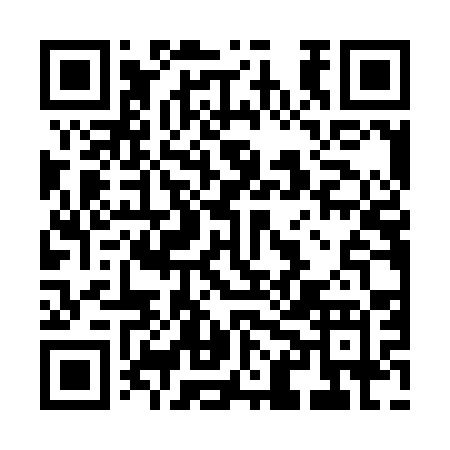 Prayer times for Mihtarlam, AfghanistanWed 1 May 2024 - Fri 31 May 2024High Latitude Method: NonePrayer Calculation Method: University of Islamic SciencesAsar Calculation Method: ShafiPrayer times provided by https://www.salahtimes.comDateDayFajrSunriseDhuhrAsrMaghribIsha1Wed3:264:5911:463:306:348:082Thu3:244:5811:463:306:358:093Fri3:234:5711:463:306:368:104Sat3:224:5611:463:306:378:115Sun3:204:5511:463:306:378:126Mon3:194:5411:463:306:388:137Tue3:184:5311:463:306:398:158Wed3:164:5211:463:306:408:169Thu3:154:5111:463:316:418:1710Fri3:144:5011:463:316:418:1811Sat3:134:5011:463:316:428:1912Sun3:124:4911:463:316:438:2013Mon3:104:4811:463:316:448:2114Tue3:094:4711:463:316:458:2315Wed3:084:4611:463:316:458:2416Thu3:074:4611:463:316:468:2517Fri3:064:4511:463:316:478:2618Sat3:054:4411:463:326:488:2719Sun3:044:4411:463:326:488:2820Mon3:034:4311:463:326:498:2921Tue3:024:4211:463:326:508:3022Wed3:014:4211:463:326:518:3123Thu3:004:4111:463:326:518:3224Fri3:004:4111:463:326:528:3325Sat2:594:4011:463:336:538:3426Sun2:584:4011:463:336:538:3527Mon2:574:3911:463:336:548:3628Tue2:564:3911:473:336:558:3729Wed2:564:3811:473:336:558:3830Thu2:554:3811:473:336:568:3931Fri2:554:3811:473:346:578:40